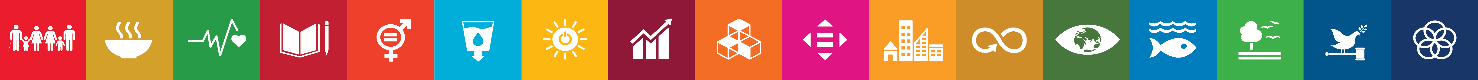 Nombre del IndicadorMétodo de cálculoSentido esperadoFrecuencia mediciónUnidad de medidaLínea baseLínea basemetasmetasSEPTIEMBRESEPTIEMBRESemaforizaciónSemaforizaciónSemaforizaciónNombre del IndicadorMétodo de cálculoSentido esperadoFrecuencia mediciónUnidad de medidavalorañoMeta del cicloMeta del añoactividades%cumplimiento% de la población atendida a través de las solicitudes de apoyo o serviciosPoblación atendida a través de las solicitudes de apoyo o servicios /población programada para atender*100AscendenteAnual%ND202096969645-950-44% de atenciones en solicitudes y apoyos a personas con discapacidadAtenciones en solicitudes y apoyos a personas con discapacidad realizadas/atenciones programadas*100AscendenteMensual%ND2020880901125%84-70-3% de canalización de personas a programas sociales.Canalización de personas a programas sociales realizadas/canalización de personas programadas*100AscendenteTrimestral %ND2020154530200%157-140-6% de consultas psicológicas brindadasConsultas psicológicas realizadas/consultas programadas*100AscendenteMensual  %ND20201010056560%105-90-4% de personas credencializadas ante DIF NacionalPersonas credencializadas ante DIF nacional realizadas/personas credencializadas programadas*100AscendenteAnual%ND202030304020-390-19% de capacitaciones para el autoempleoCapacitaciones para el autoempleo realizadas/capacitaciones programadas*100 AscendenteSemestral%ND202051053-40-2% de talleres realizadosTalleres realizados/talleres programados*100AscendenteAnual%ND2020111-0% de capacitaciones para funcionarios públicosCapacitaciones para funcionarios públicos realizadas/capacitaciones programadas*100AscendenteMensual%ND20201101100%1-0% de cursos y capacitaciones dirigidas a servidores públicos realizadasCursos y capacitaciones dirigidas a servidores públicos realizadas/cursos y capacitaciones programadas*100AscendenteMensual%ND20201101100%1-0% de personas con discapacidad participantes en actividades recreativas y deportivas, así como en la vida política y pública.Personas con discapacidad participantes en actividades recreativas y deportivas realizadas/personas participantes programadas*100AscendenteAnual%ND20201010105-90-4% de actividades artísticas con enfoque de inclusión realizadas.Actividades artísticas con enfoque de inclusión realizadas/actividades programadas*100AscendenteSemestral%ND202036321